 “20” сентябрь  2017 й.                           №  18                                   “20” сентябрь 2017 г.         Подольск ауылы                                                                                                             село ПодольскОб утверждении Порядка разработки, обсуждения и утверждения дизайн-проекта благоустройства каждой дворовой территории многоквартирного дома и наиболее посещаемой муниципальной территории общего пользования, включенных в муниципальную программу «Формирование современной городской среды в сельском поселении Таналыкский сельсовет муниципального района Хайбуллинский район Республики Башкортостан  на 2018-2022 годы»       В целях повышения уровня благоустройства с.Подольск и создания комфортной и эстетической территории жизнедеятельности, в соответствии со статьей 16 Федерального закона от 6 октября 2003 года № 131-ФЗ «Об общих принципах организации местного самоуправления в Российской Федерации», Постановлением Правительства Российской Федерации от 10 февраля 2017 года №169 «Об утверждении Правил предоставления и распределения субсидий из федерального бюджета бюджетам субъектов Российской Федерации на поддержку государственных программ субъектов Российской Федерации», Администрация сельского поселения Таналыкский сельсовет муниципального района Хайбуллинский район Республики Башкортостан п о с т а н о в л я е т:     1.Утвердить прилагаемый Порядок разработки, обсуждения и утверждения дизайн-проекта благоустройства каждой дворовой территории многоквартирного дома и наиболее посещаемой муниципальной территории общего пользования, включенных в муниципальную программу «Формирование современной городской среды в сельском поселении Таналыкский сельсовет муниципального района Хайбуллинский район Республики Башкортостан  на 2018-2022 годы».     2.Настоящее постановление разместить на информационном стенде  Администрации сельского поселения Таналыкский сельсовет муниципального района Хайбуллинский район Республики Башкортостан и на официальном сайте     3.Контроль за исполнением настоящего постановления оставляю за собой.Глава сельского поселения                          А.С.ЮзеевПриложение к постановлению Администрации сельского поселения Таналыкский сельсовет муниципального района Хайбуллинский район Республики Башкортостанот 20 сентября 2017 года № 18Порядокразработки, обсуждения и утверждения дизайн-проектаблагоустройства каждой дворовой территории многоквартирного домаи наиболее посещаемой муниципальной территории общего пользования,включенных в муниципальную программу «Формирование современнойгородской среды в сельском поселении Таналыкский сельсовет муниципального района Хайбуллинский район Республики Башкортостан  на 2018-2022 годы»    Основные понятия, используемые в настоящем Порядке:- организатор обсуждения с заинтересованными лицами дизайн-проекта благоустройства дворовых территорий МКД – Администрация сельского поселения Таналыкский сельсовет муниципального района Хайбуллинского района Республики Башкортостан (далее - Организатор обсуждения по дворовым территориям МКД);- организатор обсуждения с заинтересованными лицами дизайн-проекта благоустройства общественных территорий - Администрация сельского поселения Таналыкский сельсовет муниципального района Хайбуллинского района Республики Башкортостан (далее - Организатор обсуждения по  общественным территориям);- дизайн-проект - это проект благоустройства территории, содержащийграфический и текстовый материал, включающий в себя генеральный план (план благоустройства) с указанием мест размещения объектов благоустройства, в том числе, мест кратковременной парковки транспортныхсредств и схемы проезда и движения пешеходов, спортивных, игровых и бытовых площадок (далее - дизайн-проект);- общественная комиссия - комиссия по обсуждению проекта Программы, рассмотрения и проведения оценки предложений заинтересованных лиц о включении дворовой территории МКД и общественных территорий в Программу, а также для осуществления контроля за реализацией Программы (далее - Комиссия);- уполномоченное лицо – лицо, которое вправе действовать в интересах всех собственников помещений в указанном многоквартирном доме.Содержание дизайн - проекта зависит от вида и состава планируемых к благоустройству работ. Это может быть, как проектная, сметная документация, так и упрощенный вариант в виде изображения дворовой территории МКД или общественной территории с описанием работ и мероприятий, предлагаемых к выполнению.Администрация сельского поселения Таналыкский сельсовет муниципального района Хайбуллинский район Республики Башкортостан осуществляет разработку дизайн-проекта на топосъёмке М1:500 в отношении дворовых территорий МКД, расположенных на территории сельского поселения Таналыкский сельсовет муниципального района  Хайбуллинский район Республики Башкортостан по мере поступления материалов от Уполномоченных лиц в срок не более 15 (пятнадцати) рабочих дней, и в отношении общественных территорий.Разработка дизайн - проекта благоустройства дворовой территории МКД осуществляется с учетом минимального перечня работ по благоустройству дворовой территории МКД, утвержденных протоколом общего собрания собственников помещений в МКД. Администрация сельского поселения Таналыкский сельсовет муниципального района Хайбуллинский район Республики Башкортостан уведомляет Уполномоченное лицо о готовности дизайн-проекта в течение одного рабочего дня со дня изготовления дизайн-проекта дворовых территорий МКД.Уполномоченное лицо обеспечивает согласование дизайн - проекта благоустройства дворовой территории МКД, для дальнейшего его обсуждения в срок, не превышающий 3 рабочих дней.Организаторы обсуждений по дворовым территориям МКД и общественным территориям готовят сообщение о проведении обсуждений с заинтересованными лицами дизайн - проектов дворовых территорий МКД и общественных территорий, которое подлежит размещению на официальном сайте Администрации сельского поселения Таналыкский сельсовет Республики Башкортостан в информационно-телекоммуникационной сети Интернет (http://www._tanalik.ru), в течение 3 рабочих дней со дня утверждения общественной комиссией протокола рассмотрения и оценки заявок заинтересованных лиц на включение в адресный перечень дворовых территорий МКД в Программу и протокола оценки предложений граждан, организаций на включение в адресный перечень общественных территорий сельского поселения Таналыкский сельсовет муниципального района Хайбуллинский район Республики Башкортостан в Программу.При выборе дизайн - проекта Комиссия руководствуется следующими критериями для дизайн - проекта:- обеспечение доступности для маломобильных групп населения;- обеспечение синхронизации выполнения работ, предусмотренных дизайн - проектом, и муниципальными программами (планами) строительства  (реконструкции, ремонта) объектов недвижимого имущества, программ по ремонту и модернизации  инженерных сетей и иных  объектов, расположенных на соответствующей территории;- безопасность транспортной схемы движения транспортных средств и пешеходов;- практичность;- применение современных технологий и материалов;- совместимость с общим архитектурным обликом территории;- наличие согласования с владельцами подземных коммуникаций;- соответствие действующим санитарным и строительным нормам и правилам;- рациональное использование средств (в отношении качества приобретаемого материала и выполняемых работ).Итоговое обсуждение дизайн - проектов благоустройства дворовых территорий МКД и общественных территорий, осуществляется Комиссией, с участием Уполномоченных лиц. Извещение о проведении итогового обсуждения подлежит размещению на официальном сайте Администрации сельского Таналыкский сельсовет муниципального района Хайбуллинский район  Республики Башкортостан в информационно-телекоммуникационной сети Интернет (http://www.tanalik.ru). Утверждение дизайн - проектов благоустройства дворовых территорий МКД и общественных территорий осуществляется постановлением Администрации сельского поселения Таналыкский  сельсовет муниципального района Хайбуллинский район Республики Башкортостан в течение трех рабочих дней после итогового обсуждения дизайн - проектов с заинтересованными лицами. Протокол Комиссии и утвержденные дизайн - проекты подлежат размещению на официальном сайте Администрации сельского поселения Таналыкский сельсовет муниципального района Хайбуллинский район Республики Башкортостан в информационно-телекоммуникационной сети Интернет (http://www.tanalik.ru).Дизайн - проект благоустройства дворовой территории МКД утверждается в двух экземплярах, один экземпляр хранится у Организатора обсуждения по дворовым территориям МКД, второй  предоставляется Уполномоченному лицу.Дизайн - проект благоустройства общественной территории утверждается в одном экземпляре и хранится у Организатора обсуждения по общественным территориям.БАШКОРТОСТАН РЕСПУБЛИКАһЫХӘЙБУЛЛА РАЙОНЫМУНИЦИПАЛЬ РАЙОНЫТАНАЛЫК АУЫЛ СОВЕТЫАУЫЛ БИЛӘМӘҺЕХАКИМИӘТМ. Ғәфүри  урамы, 16, Подольск  ауылы, 453805тел/факс (34758) 2-63-82e-mail: tanalik1@rambler.ru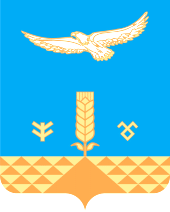 АДМИНИСТРАЦИЯсельского поселенияТАНАЛЫКСКИЙ сельсоветМУНИЦИПАЛЬНОГО РАЙОНА ХАЙБУЛЛИНСКИЙ РАЙОНРеспублики Башкортостанул.М.Гафури ,16 с. Подольск,453805тел/факс (34758) 2-63-82e-mail: tanalik1@rambler.ruОКПО 04281160,ОГРН 1020202037239, ИНН/КПП 0248000912/0248011001ОКПО 04281160,ОГРН 1020202037239, ИНН/КПП 0248000912/0248011001ОКПО 04281160,ОГРН 1020202037239, ИНН/КПП 0248000912/0248011001          КАРАР                              ПОСТАНОВЛЕНИЕ